.Info:  Intro 32 countsSide Rock, Recover, Together, Side Rock, Recover, Behind-Side-Cross, Hold, Step Side, CrossStep Side, 1/4 Sailor Step L, Touch-Ball-Step, Stomp Fwd, Shuffle FwdStep Fwd, 1/4 Turn L, Vaudeville, Together, Cross Over, Step Side, VaudevilleStep Together, Cross Over, 1/4 Turn R, Shuffle 1/2 Turn R, Rock Step, Recover, & Point & Point& Point, 1/4 Turn R, Coaster Step, Step Fwd, Pivot 1/2 Turn R, Full Turn RStep Side, Touch, Step Side, Kick, Touch Behind, Unwind 1/2 L, Shuffle 1/2 Turn LCoaster Step with a 1/8 Turn L, Walk R,L Fwd, Touch Fwd, Touch Side, Sailor 1/2 Turn RRock Fwd, Recover, Shuffle 1/2 Turn L, Step Fwd, 3/8 Turn L, Kick-Ball-CrossStart AgainWil Bos Line Dancers - www.wbos.nl - info@wbos.nl -  mobiel +31 653 53 18 23Our Love Is Alive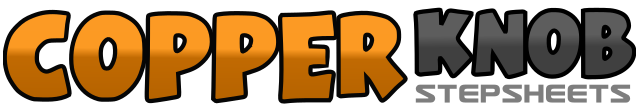 .......Count:64Wall:2Level:Intermediate.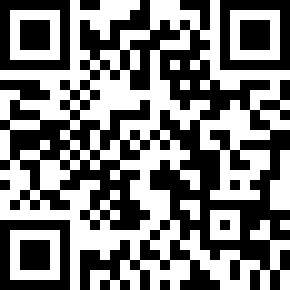 Choreographer:Wil Bos (NL) & Hyunji Chung (KOR) - September 2018Wil Bos (NL) & Hyunji Chung (KOR) - September 2018Wil Bos (NL) & Hyunji Chung (KOR) - September 2018Wil Bos (NL) & Hyunji Chung (KOR) - September 2018Wil Bos (NL) & Hyunji Chung (KOR) - September 2018.Music:Stumblin' in (feat. Adeba) (Radio Edit) - Ahmet Kilic & Stoto : (Album: Stumblin' In)Stumblin' in (feat. Adeba) (Radio Edit) - Ahmet Kilic & Stoto : (Album: Stumblin' In)Stumblin' in (feat. Adeba) (Radio Edit) - Ahmet Kilic & Stoto : (Album: Stumblin' In)Stumblin' in (feat. Adeba) (Radio Edit) - Ahmet Kilic & Stoto : (Album: Stumblin' In)Stumblin' in (feat. Adeba) (Radio Edit) - Ahmet Kilic & Stoto : (Album: Stumblin' In)........1-2RF. Rock to R side - LF. Recover&3-4RF. Step together - LF. Rock to L side - RF. Recover5&6LF. Cross behind RF - RF. Step to R side - LF. Cross over RF7Hold&8RF. Step to R side - LF. Cross over RF1RF. Step to R side2&3LF. Cross behind RF - RF. 1/4 Turn L step together - LF. Step slightly forward  (09:00)4&5RF. Touch toe beside LF - RF. Step on the ball of the foot next to LF - LF. Step forward6RF. Stomp forward7&8LF. Step forward - RF. Close beside LF - LF. Step forward1-2RF. Step forward - 1/4 Turn L  (06:00)3&4RF. Cross over LF - LF. Step to L side - RF. Dig heel diagonal R forward&5-6RF. Step together - LF. Cross over RF - RF. Step to R side7&8LF. Cross behind RF - RF. Step to R side - LF. Dig heel diagonal L forward&1-2LF. Step together - RF. Cross over LF - LF. 1/4 Turn R step back  (09:00)3&4Shuffle 1/2 turn R, stepping R,L,R  (03:00)5-6LF. Rock forward - RF. Recover&7&8LF. Step together - RF. Point toe to R side - RF. Step together - LF. Point toe to L side&1-2LF. Step together - RF. Point toe to R side - 1/4 Turn R (weight on LF)  (06:00)3&4RF. Step back - LF. Step together - RF. Step forward5-6LF. Step forward - Pivot 1/2 turn R  (12:00)7-8LF. 1/2 Turn R step back - RF. 1/2 Turn R step forward  (12:00)1-2LF. Step to L side (dip down a little) - RF. Touch toe to R side3-4RF. Step to R side - LF. Kick diagonal L forward5-6LF. Touch toe behind RF - 1/2 Turn L  (weight on LF)  (06:00)7&8Shuffle 1/2 turn L, Stepping R,L,R  (12:00)1&2LF. 1/8 Turn L step back - RF. Step together - LF. Step forward  (10:30)3-4RF. Step forward - LF. Step forward5-6RF. Touch toe forward - RF. Touch toe to R side7&8RF. Cross behind LF with a 1/2 turn R - LF. Step beside RF - RF. Step slightly forward  (04:30)1-2LF. Rock forward - RF. Recover3&4Shuffle 1/2 turn L, Stepping L,R,L  (10:30)5-6RF. Step forward - 3/8 Turn L  (06:00)7&8RF. Kick forward - RF. Step on the ball of the foot next to LF - LF. Cross over RF